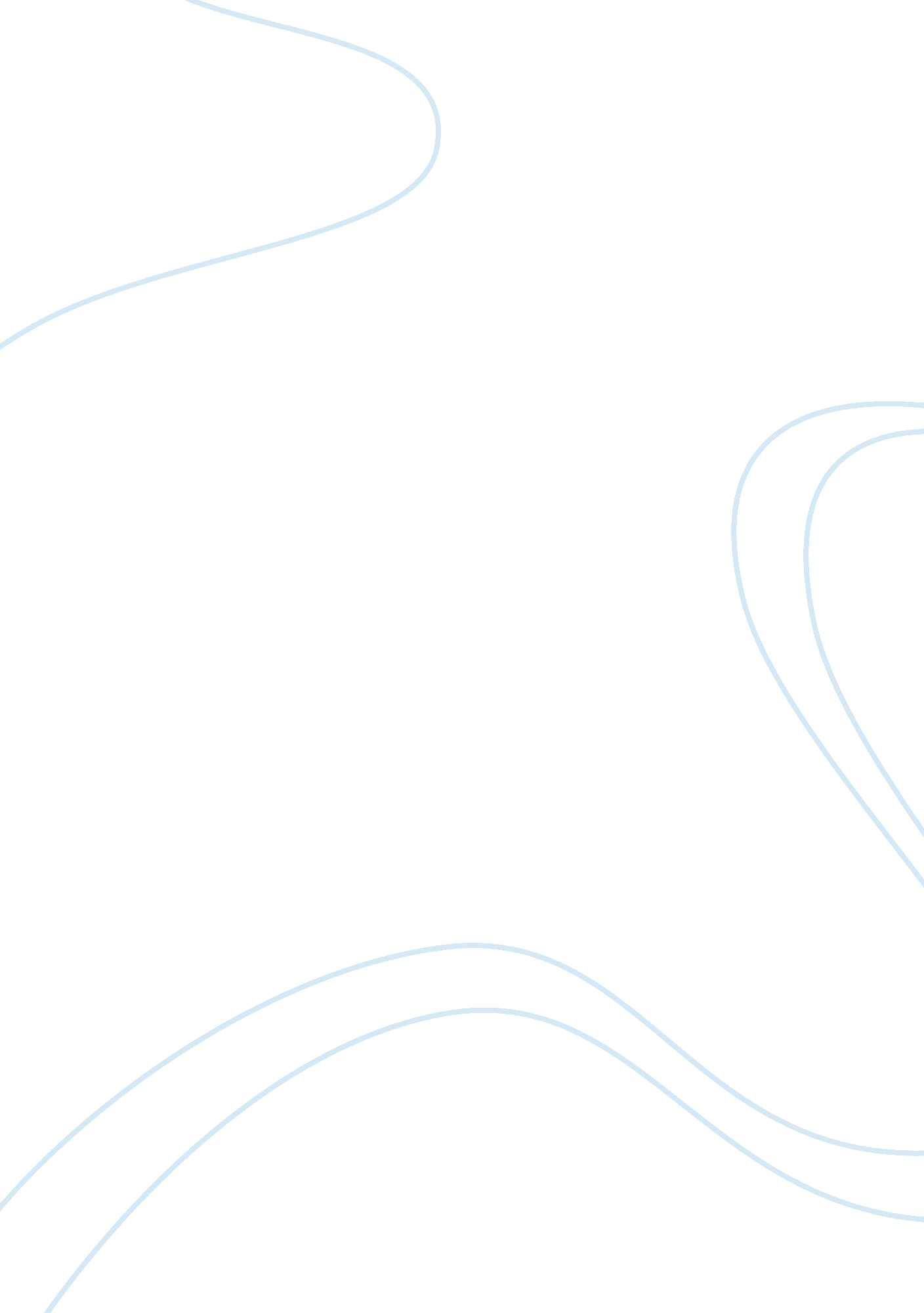 Explain what it means to have a duty of care in own work role essay sampleLiterature, Russian Literature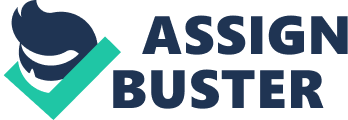 A duty of care is a legal responsibility of one, to ensure the safety and well-being of others in their employ or care. Examples how we do this in my setting. Within our setting we carry out a daily risk assessment to ensure that the environment inside and outside is safe before the morning session starts. Ensuring that staff has been trained in first Aid and that we have the right equipment. To complete accident forms when an accident occurs and etting the parent/carer to sign to say there have been made aware. Ensuring all staff are aware and have signed a copy of health and safety policies. Ensuring all staff follow hygiene rules, for example, Hair tied back, hands washed, and aprons and gloves worn for nappy change. Explain how duty of care contributes to the safeguarding or protection of individuals. Assess risk We carry out risk assessments within our setting to make sure all equipment and toys are safe and the equipment Is age appropriate for the children In our care. Assessing the setting and making sure there are no potential hazards like hazard materials being left out or electrical sockets being left uncovered. Ensuring the setting Is clean to stop the spread of Infection. That food Is stored properly to stop cross-infection and the fridge and freezer are at correct temperature and the kitchen Is always clean to stop the spread of bacteria and germs. Pollcles and Procedures Having clear rules and boundaries ensures that both adults and children (who are able to understand) know how to conduct themselves within the setting, by his I mean not behaving In ways that could cause distress or harm to others within the setting. Conforming to Legislation By adhering to laws such as health and safety and safeguarding, I am working within the law which Is there to protect children and those who work with children-understanding signs of neglect/abuse I have a duty of care to all children that If I should notice any signs of abuse or neglect that I report It the relevant third parties to protect the child. It Is Important that I understand and that I am able to recognize these signs. Making observations and assessing children’s development By doing this I am able to check to see If Individual children are progressing and partnership with the parents and lor other agencies and professionals. Therefore a good understanding of a child’s development stages is essential. Training and development Ensuring that my qualifications and training with regards to first aid and safeguarding procedures are up to date and regularly retested or reviewed to ensure that I am refreshed. 